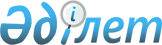 Осакаров ауданы әкімдігінің 2021 жылғы 26 қарашадағы № 81/03 "Осакаров ауданының аумағында стационарлық емес сауда объектілерін орналастыру орындарын айқындау және бекіту туралы" қаулысына өзгеріс енгізу туралыҚарағанды облысы Осакаров ауданының әкімдігінің 2022 жылғы 8 қыркүйектегі № 77/01 қаулысы. Қазақстан Республикасының Әділет министрлігінде 2022 жылғы 13 қыркүйекте № 29544 болып тіркелді
      ҚАУЛЫ ЕТЕДІ:
      1. Осакаров ауданы әкімдігінің 2021 жылғы 26 қарашадағы № 81/03 "Осакаров ауданының аумағында стационарлық емес сауда объектілерін орналастыру орындарын айқындау және бекіту туралы" қаулысына (Нормативтік құқықтық актілерді мемлекеттік тіркеу тізілімінде № 25565 болып тіркелген) мынадай өзгеріс енгізілсін:
      қосымша осы қаулының қосымшасына сәйкес жаңа редакцияда жазылсын.
      2. Осы қаулының орындалуын бақылау аудан әкімінің жетекшілік ететін орынбасарына жүктелсін.
      3. Осы қаулы алғашқы ресми жарияланған күнінен кейін күнтізбелік он күн өткен соң қолданысқа енгізіледі. Осакаров ауданының аумағында стационарлық емес сауда объектілерін орналастыру орындары
					© 2012. Қазақстан Республикасы Әділет министрлігінің «Қазақстан Республикасының Заңнама және құқықтық ақпарат институты» ШЖҚ РМК
				
      Осакаров ауданының әкімі

Н. Кобжанов
Осакаров ауданы
әкімдігінің
2022 жылғы 8
қыркүйектегі
№ 77/01
қаулысына қосымшаОсакаров ауданы әкімдігінің
2021 жылғы 26 қарашадағы
№ 81/03 қаулысына қосымша
№
Орналасу орны
Алатын алаңы (шаршы метр)
Сауда қызметін жүзеге асыру кезеңі
Қызмет саласы
Жақын орналасқан инфрақұрылым (ұқсас тауарлар ассортименті сатылатын сауда объектілері, сондай-ақ қоғамдық тамақтану объектілері)
1.
Осакаровка кенті, Сельхознабская көшесі, "Автозапчасти" дүкеніне қарама-қарсы 
400
5 жыл
Ауыл шаруашылық өнімдерін іске асыру
"Барс" дүкені
2.
Осакаровка кенті, Достық көшесі, 38, жолдан "Ишим" тұтыну кооперативінің қоршауына дейін
160
5 жыл
Ауыл шаруашылық өнімдерін іске асыру
"Ишим" тұтыну кооперативі
3.
Трудовой ауылдық округі, Трудовое ауылы, Юбилейная көшесі, 9, ауылдық клубқа қарама-қарсы
20
5 жыл
Ауыл шаруашылық өнімдерін іске асыру
Ұқсас тауарлар ассортименті сатылатын сауда объектілері, сондай-ақ қоғамдық тамақтану объектілері жоқ
4.
Жансары ауылдық округі, Аманқоңыр ауылы, Бейбітшілік көшесі, 9 тұрғын үйдің оң жағында
20
5 жыл
Ауыл шаруашылық өнімдерін іске асыру
Ұқсас тауарлар ассортименті сатылатын сауда объектілері, сондай-ақ қоғамдық тамақтану объектілері жоқ
5.
Қарағайлы ауылдық округі, Қарағайлы ауылы, Кооперативная көшесі, 29, "Олжас" дүкеніне қарама-қарсы
10
5 жыл
Аралас сауда (киім-кешек, аяқ киім, тоқыма тауарлары)
"Олжас" дүкені
6.
Ақбұлақ ауылдық округі, Ақбұлақ ауылы, Центральная көшесі, "Мастер" құрылыс дүкеніне қарама-қарсы
20
5 жыл
Ауыл шаруашылық өнімдерін іске асыру
"Асем" дүкені, "Горячий хлеб" дүкені
7.
Есіл ауылдық округі, Есіл ауылы, Литвинская көшесі, "Ишим" дүкенінің сол жағында
12
5 жыл
Азық-түлік және азық-түлік емес өнімдерін іске асыру
"Ишим" дүкені
8.
Есіл ауылдық округі, Колхозное ауылы, Советская көшесі, "Дарья" дүкенінің оң жағында
9
5 жыл
Азық-түлік және азық-түлік емес өнімдерін іске асыру
"Дарья" дүкені
9.
Родников ауылдық округі, Родниковское ауылы, Целинная көшесі, 21 тұрғын үйге қарама-қарсы
30
5 жыл
Ауыл шаруашылық өнімдерін іске асыру
"Әлем" дүкені
10.
Сұңқар ауылдық округі, Сұңқар ауылы, Киров көшесі, "Ирина" дүкенінің оң жағында
50
5 жыл
Ауыл шаруашылық, азық-түлік және азық-түлік емес өнімдерін іске асыру
"Ирина" дүкені, жеке кәсіпкердің "Костелей" дүкені
11.
Шідерті ауылдық округі, Шідерті ауылы, Строительная көшесі, "У Раисы" дүкеніне қарама-қарсы
20
5 жыл
Ауыл шаруашылық өнімдерін іске асыру
Ұқсас тауарлар ассортименті сатылатын сауда объектілері, сондай-ақ қоғамдық тамақтану объектілері жоқ
12.
Садовый ауылдық округі, Садовое ауылы, Целинная көшесі, "Маяк" дүкенінің оң жағында
40
5 жыл
Азық-түлік және азық-түлік емес өнімдерін іске асыру
"Маяк" дүкені
13.
Сарыөзек ауылдық округі, Сарыөзек ауылы, Центральная көшесі, "Ақжолтай" дүкенінің оң жағында
20
5 жыл
Ауыл шаруашылық өнімдерін іске асыру
 "Ақжолтай" дүкені
14.
Озерный ауылдық округі, Озерное ауылы, Центральная көшесі, 13
20
5 жыл
Ауыл шаруашылық өнімдерін іске асыру
"Чайка" дүкені
15.
Молодежный кенті, Транспортная және Мира көшелерінің қиылысы, өрт сөндіру бөлімі ғимаратына қарама-қарсы
356
5 жыл
Ауыл шаруашылық өнімдерін іске асыру
Ұқсас тауарлар ассортименті сатылатын сауда объектілері, сондай-ақ қоғамдық тамақтану объектілері жоқ